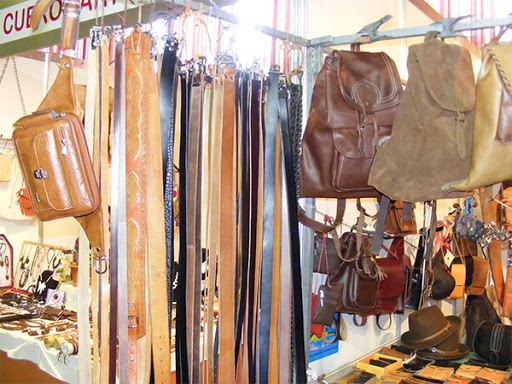 ¡Bienvenidos niños y niñas! Espero que se estén cuidando mucho en su casa con su familia, pero que gracias a la imaginación podemos salir de la casa donde estemos pasando la cuarentena. Por ello te invito a que vivas y disfrutes la siguiente clase de artes visuales. Sin nada más que decir, nos estaremos hablando, se despide.Profesor Manuel López Roche.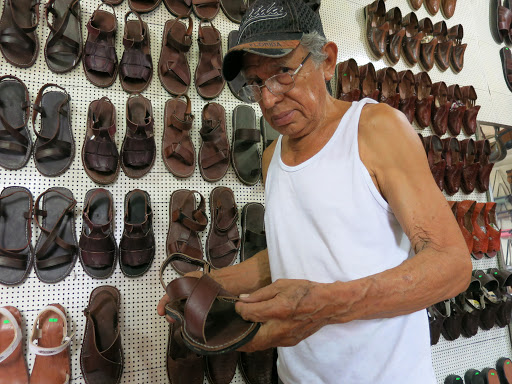 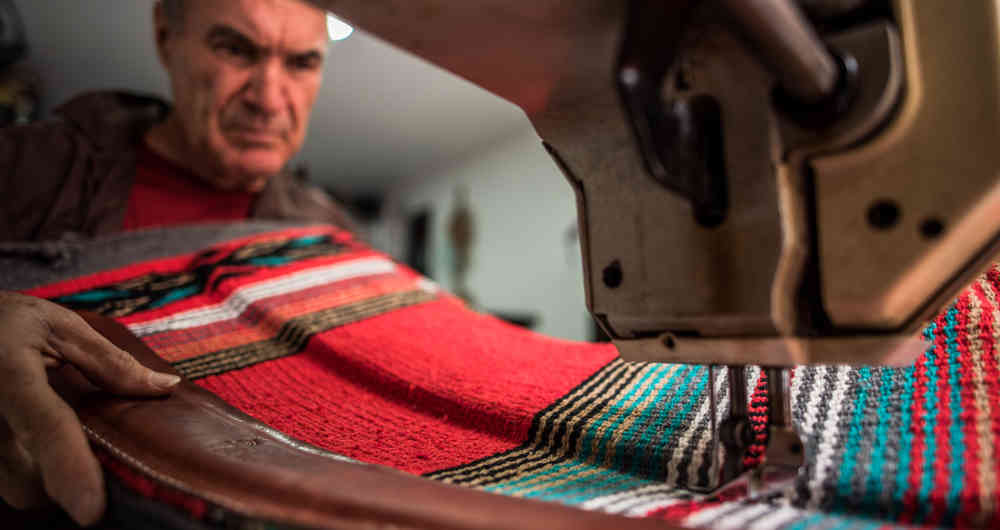 PLANIFICACIÓN CLASE DIARIA                       ASIGNATURA: Artes Visuales.		CURSO: P.K. y K. A-B.			         PROFESOR: Manuel López Roche         FECHA: Semana del 13/07/2020.        CLASE Nº: 15.               Fecha: miércoles 15 de julio.           Unidad: Profesiones y oficios.                      TIEMPO: 45 minutos.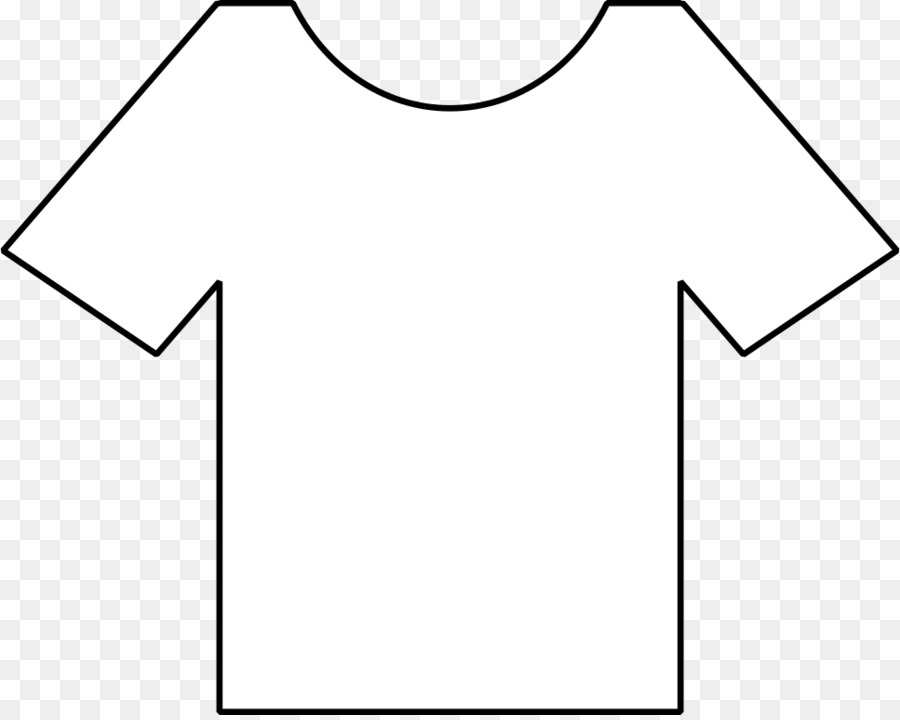 OBJETIVOS DE APRENDIZAJES OBJETIVOS DE APRENDIZAJES HABILIDADES/DESTREZAS HABILIDADES/DESTREZAS HABILIDADES/DESTREZAS O.A (7) Representar a través del dibujo, sus ideas, intereses y experiencias, incorporando detalles a las figuras humanas y a objetos de su entorno, ubicándolos en parámetros básicos de organización espacial (arriba/abajo, dentro/fuera).     O.A (7) Representar a través del dibujo, sus ideas, intereses y experiencias, incorporando detalles a las figuras humanas y a objetos de su entorno, ubicándolos en parámetros básicos de organización espacial (arriba/abajo, dentro/fuera).     Conocer, comparar, crear.Conocer, comparar, crear.Conocer, comparar, crear.OBJETIVO DE LA CLASEOBJETIVO DE LA CLASEACTITUDESACTITUDESACTITUDESCrear una prenda de vestir con prendas de vestir en desuso, siguiendo la idea del talabartero.  Crear una prenda de vestir con prendas de vestir en desuso, siguiendo la idea del talabartero.  Ampliar sus posibilidades de percibir, disfrutar y representar tanto su mundo interno como la relación con el entorno cultural.Ampliar sus posibilidades de percibir, disfrutar y representar tanto su mundo interno como la relación con el entorno cultural.Ampliar sus posibilidades de percibir, disfrutar y representar tanto su mundo interno como la relación con el entorno cultural.MDESCRIPCIÓN DE LA CLASEACTIVIDADES/ ESTRATEGIAS METODOLOGICASINDICADORRECURSOSEVALUACIÓNINICIOLos/as estudiantes por medio de estímulos audiovisuales interactivos conocerán el inicio, acompañados de relatos del profesor/a.Los/as estudiantes socializan objetivos y ruta de aprendizaje.Comparar imágenes de distintos objetos creados por un talabartero.  Conocer si algún estudiante posee en su casa algún objeto creado en cuero o por un auténtico talabartero.Conocen los distintos objetos creados con cuero por los/as talabartero/a.Comparar los pasos a seguir que indica el profesor con los trabajos de cada estudiante.Crear la prenda de vestir solicitada por el profesor, pero con lo que los/as estudiantes poseen en casa. Computador, PPT Celular, internet. “Talabartero/a por un día”. Dos trozos de tela antigua (de alguna polera, pantalón o toalla) de uno 30 cm aprox. por lado, una aguja de lana o de costura (la normal), lana de cualquier color, plumones, tijeras y las platillas impresasFormativa. DESARROLLOConocer los pasos a seguir para la construcción de una prenda de vestir. Crear una polera con dos trozos de tela antigua (de alguna polera, pantalón o toalla) de uno 30 cm aprox. por lado, una aguja de lana, lana de cualquier color, plumones, tijeras y las platillas adjuntas a la planificación. Conocen los distintos objetos creados con cuero por los/as talabartero/a.Comparar los pasos a seguir que indica el profesor con los trabajos de cada estudiante.Crear la prenda de vestir solicitada por el profesor, pero con lo que los/as estudiantes poseen en casa. Computador, PPT Celular, internet. “Talabartero/a por un día”. Dos trozos de tela antigua (de alguna polera, pantalón o toalla) de uno 30 cm aprox. por lado, una aguja de lana o de costura (la normal), lana de cualquier color, plumones, tijeras y las platillas impresasFormativa. CIERREEnviar la foto con nombre completo y curso, al correo: profeartesmlr@gmail.com 